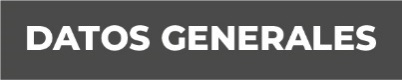 Nombre: Esperanza Griselda Ixta Madrigal.Grado de Escolaridad: Licenciatura en DerechoCédula Profesional:Teléfono de Oficina: 228-8 16 10 14Correo Electrónico: Formación Académica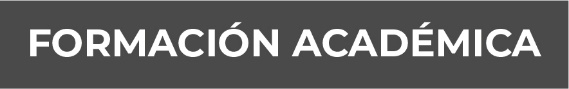 Año: 1977 a 1981Licenciatura en DerechoUniversidad Nacional Autónoma de MéxicoTrayectoria Profesional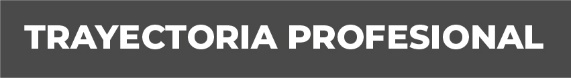 Año: diciembre de 2017 a junio de 219. Fiscal 1ª. Especializada en la Inv. De Delitos de Violencia contra la Familia, Mujeres, Niñas y Niños y de Trata de Personas, en Chicontepec, Ver.Año: junio de 2019 a mayo de 2022.- Fiscal 1ª. Especializada en la Inv. De Delitos de Violencia contra la Familia, Mujeres, Niñas y Niños y de Trata de Personas, enTuxpan, Ver.Año: Mayo de 2022 a la fecha: Fiscal 1ª. Especializada en la Inv. De Delitos de Violencia contra la Familia, Mujeres, Niñas y Niños y de Trata de Personas, en Coatepec, Veracruz. Conocimiento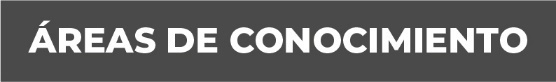 Materia Penal, Materia Administrativa, Materia de Amparo, 